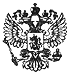 Приказ Министерства образования и науки РФ от 5 февраля 2016 г. N 72 "Об утверждении единого расписания и продолжительности проведения единого государственного экзамена по каждому учебному предмету, перечня средств обучения и воспитания, используемых при его проведении в 2016 году"Зарегистрировано в Минюсте РФ 26 февраля 2016 г.Регистрационный N 41219     В  соответствии  с  Порядком  проведения  государственной   итоговойаттестации по образовательным программам  среднего  общего   образования,утвержденным  приказом  Министерства  образования  и  науки    РоссийскойФедерации от 26 декабря 2013 г.  N 1400  (зарегистрирован   Министерствомюстиции Российской Федерации 3 февраля 2014 г., регистрационный N 31205),с изменениями, внесенными приказами  Министерства  образования  и   наукиРоссийской  Федерации  от  8  апреля  2014  г.  N 291    (зарегистрированМинистерством  юстиции  Российской  Федерации  18   апреля     2014   г.,регистрационный N 32021), от  15  мая  2014  г.  N 529   (зарегистрированМинистерством  юстиции   Российской   Федерации   21   мая   2014   г.,регистрационный N 32381), от 5 августа 2014  г.  N 923   (зарегистрированМинистерством  юстиции  Российской  Федерации  15  августа       2014 г.,регистрационный N 33604), от 16  января  2015  г.  N 9   (зарегистрированМинистерством  юстиции  Российской  Федерации  30   января     2015   г.,регистрационный N 35794), от  7  июля  2015  г.  N 693   (зарегистрированМинистерством  юстиции  Российской   Федерации   22   июля   2015   г.,регистрационный N 38125) и от 24 ноября 2015 г. N 1369   (зарегистрированМинистерством  юстиции  Российской  Федерации  18  декабря       2015 г.,регистрационный N 40167) (далее - Порядок проведения ГИА), приказываю:     1.   Утвердить   следующее    расписание          проведения единогогосударственного экзамена (далее - ЕГЭ) в 2016 году:     1.1. Для лиц, указанных в пунктах 9-11 Порядка проведения ГИА:     27 мая (пятница) - география, литература;     30 мая (понедельник) - русский язык;     2 июня (четверг) - ЕГЭ по математике базового уровня;     6 июня (понедельник) - ЕГЭ по математике профильного уровня;     8 июня (среда) - обществознание;     10 июня (пятница) -  иностранные  языки  (английский,   французский,немецкий, испанский) (раздел "Говорение");     11 июня (суббота) -  иностранные  языки  (английский,   французский,немецкий, испанский) (раздел "Говорение");     14 июня (вторник) -  иностранные  языки  (английский,   французский,немецкий, испанский) (кроме раздела "Говорение"), биология;     16 июня (четверг) -  информатика  и   информационно-коммуникационныетехнологии (ИКТ), история;     20 июня (понедельник) - химия, физика;     1.2. Для лиц, указанных в абзаце втором пункта 9, пункте 29 Порядкапроведения ГИА:     21 марта (понедельник) - ЕГЭ по математике базового уровня;     23 марта (среда)  -  информатика  и   информационно-коммуникационныетехнологии (ИКТ), история;     25 марта (пятница) - русский язык;     28 марта (понедельник) - ЕГЭ по математике профильного уровня;     30 марта (среда) - обществознание;     1 апреля (пятница) - география, литература;     2 апреля (суббота) - физика, химия;     8 апреля (пятница) - иностранные  языки  (английский,   французский,немецкий, испанский) (раздел "Говорение");     9 апреля (суббота) - иностранные  языки  (английский,   французский,немецкий, испанский) (кроме раздела "Говорение"), биология;     1.3. Для лиц, указанных в пункте 28 Порядка проведения ГИА:     15 апреля (пятница) - русский язык;     16 апреля (суббота) - ЕГЭ по математике  базового  уровня,  ЕГЭ  поматематике профильного уровня;     21  апреля  (четверг)   -   литература,   химия,       информатика иинформационно- коммуникационные технологии (ИКТ);     22 апреля (пятница) - иностранные языки  (английский,   французский,немецкий,   испанский)   (кроме   раздела    "Говорение"),    история,обществознание;     23 апреля (суббота) - иностранные языки  (английский,   французский,немецкий, испанский) (раздел "Говорение"), география, физика, биология;     22  июня  (среда)  -  география,  иностранные  языки    (английский,французский, немецкий, испанский) (кроме  раздела  "Говорение"),   химия,обществознание, информатика и информационно-коммуникационные   технологии(ИКТ);     23 июня (четверг) -  иностранные  языки  (английский,   французский,немецкий, испанский) (раздел "Говорение");     24 июня (пятница) - литература, физика, история, биология;     27 июня (понедельник) - русский язык;     28 июня (вторник) - ЕГЭ  по  математике  базового  уровня,    ЕГЭ поматематике профильного уровня;     30 июня (четверг) - по всем учебным предметам.     2. Установить, что:     2.1. В случае совпадения сроков проведения ЕГЭ по отдельным учебнымпредметам лица, указанные  в  пунктах  1.1  и  1.2  настоящего   приказа,допускаются к сдаче ЕГЭ по соответствующим учебным  предметам  в   сроки,предусмотренные пунктом 1.3 настоящего приказа;     2.2. ЕГЭ по всем учебным предметам начинается в 10.00  по   местномувремени;     2.3. Продолжительность ЕГЭ по математике профильного уровня, физике,литературе,  информатике  и  информационно-коммуникационным   технологиям(ИКТ), обществознанию, истории составляет 3 часа 55 минут (235 минут), порусскому языку, химии - 3 часа  30  минут  (210  минут),  по   математикебазового уровня, биологии, географии,  иностранным  языкам   (английский,французский, немецкий, испанский) (кроме раздела "Говорение") -  3   часа(180 минут), по иностранным языкам (английский,  французский,   немецкий,испанский) (раздел "Говорение") - 15 минут;     2.4. При проведении ЕГЭ используются следующие средства обучения   ивоспитания:  по  математике  -  линейка;  по   физике   -   линейка   инепрограммируемый калькулятор*; по химии - непрограммируемый калькулятор;по географии - линейка, транспортир, непрограммируемый калькулятор.     3. Признать утратившими силу:     приказ Министерства образования и науки Российской Федерации  от   3февраля  2015  г.   N 44   "Об   утверждении   единого     расписания   ипродолжительности проведения единого государственного экзамена по каждомуучебному предмету, перечня средств обучения и  воспитания,   используемыхпри его проведении в 2015 году" (зарегистрирован  Министерством   юстицииРоссийской Федерации 13 февраля 2015 г., регистрационный N 35992);     пункт 1 изменений, которые вносятся в некоторые приказы Министерстваобразования  и  науки  Российской  Федерации,   утвержденных     приказомМинистерства образования и науки Российской Федерации от 27 мая 2015   г.N 534 (зарегистрирован Министерством юстиции Российской Федерации 19 июня2015 г., регистрационный N 37738).Исполняющая обязанности Министра                            Н.В. Третьяк_____________________________     * Непрограммируемый калькулятор:     а) обеспечивает  выполнение  арифметических  вычислений   (сложение,вычитание,  умножение,  деление,   извлечение   корня)   и     вычислениетригонометрических функций (sin, cos, tg, ctg, arcsin, arcos, arctg);     б) не осуществляет функции средства связи, хранилища базы данных   ине имеет доступа к сетям передачи данных (в том числе к сети Интернет).Обзор документаРасписание ЕГЭ на 2016 г.
Утверждены расписание и продолжительность проведения ЕГЭ по каждому учебному предмету на 2016 г.
Основную часть учебных предметов по ЕГЭ можно будет сдать в период с 27 мая по 20 июня. Досрочная сдача ЕГЭ будет проходить в период с 21 марта по 9 апреля. В эти же сроки можно сдать экзамены по предметам, освоение которых завершилось ранее.
Для лиц, повторно допущенных в текущем году к сдаче экзаменов по соответствующим учебным предметам, и выпускников прошлых лет предусмотрены дополнительные сроки сдачи ЕГЭ - 15-23 апреля и 22-30 июня.
Как и в прошлом году, ЕГЭ по всем предметам начинается в 10.00 по местному времени.
Изменилась продолжительность экзамена по отдельным предметам. Так, ЕГЭ по математике профильного уровня, физике, литературе, информатике и информационно-коммуникационным технологиям (ИКТ), обществознанию и истории длится 3 часа 55 минут. Экзамен по русскому языку и химии - 3 часа 30 минут. По математике базового уровня, биологии, географии, иностранным языкам (английский, французский, немецкий, испанский) (кроме раздела "Говорение") - 3 часа. На раздел "Говорение" при сдаче иностранного языка отводится 15 минут.
Перечень используемых на экзамене средств обучения остался прежним. На ЕГЭ по математике можно использовать линейку, по физике - линейку и непрограммируемый калькулятор, по химии - непрограммируемый калькулятор, по географии - линейку, транспортир и непрограммируемый калькулятор.
Прежнее расписание проведения ЕГЭ по каждому учебному предмету признано утратившим силу.
Зарегистрировано в Минюсте РФ 26 февраля 2016 г. Регистрационный № 41219. 
ГАРАНТ.РУ: http://www.garant.ru/hotlaw/federal/699231/#ixzz41qL2Dw3s